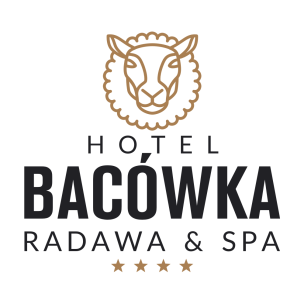 REGULAMIN HOTELOWY Dyrekcja Hotelu będzie Państwu bardzo wdzięczna za współpracę w przestrzeganiu niniejszego regulaminu, który ma służyć zapewnieniu spokoju i bezpieczeństwa pobytu wszystkich naszych Gości.Pokój w hotelu oraz domki zewnętrzne są wynajmowane jedynie na doby.Doba hotelowa trwa od godziny 15.00 do godziny 11.00.Jeśli Gość nie określił czasu pobytu najmując pokój przyjmuje się, ze pokój został wynajęty na jedną dobę.Życzenie przedłużenia pobytu poza okres wskazany w dniu przybycia, Gość hotelowy powinien zgłosić w recepcji do godziny 10:00 dnia, w którym upływa termin najmu pokoju.Hotel uwzględnia życzenia przedłużenia pobytu w miarę posiadanych możliwości.Hotel świadczy usługi zgodnie ze swoją kategorią i standardem. W przypadku zastrzeżeń dotyczących jakości usług prosimy o jak najszybsze zgłaszanie ich do recepcji, co umożliwi nam niezwłoczną reakcję.Warunkiem utrzymania rezerwacji jest wpłata pierwszego zadatku w wysokości 50% kwoty pobytu do 3 dni roboczych od momentu założenia rezerwacji. Brak wpłaty na poczet rezerwacji skutkuje anulowaniem rezerwacji. Wszystkie rezerwacje pakietowe (długie weekendy, ferie, święta) winny być w 100% opłacone na 7 dni przed datą planowanego przyjazdu poprzez wpłatę drugiego zadatku. Wpłacone zadatki nie podlegają zwrotowi. Hotel ma obowiązek zapewnić: warunki pełnego i nieskrępowanego wypoczynku Gościa bezpieczeństwo pobytu, w tym zachowanie tajemnicy informacji o Gościu profesjonalną i uprzejmą obsługę sprzątanie pokoju i wykonywanie niezbędnej naprawy urządzeń podczas nieobecności Gościa, a w przypadku jego obecności tylko wówczas, gdy wyrazi zgodę i życzenie  w miarę posiadanych możliwości inny pokój lub w inny sposób złagodzić niedogodności, gdy występujące w pokoju usterki nie będą mogły być usunięte.Na życzenie Gościa hotel świadczy nieodpłatnie następujące usługi: udzielania informacji związanych z pobytem i podróżą budzenie o wyznaczonej godzinie przechowywanie pieniędzy i przedmiotów wartościowych w czasie pobytu Gościa w hoteluprzechowywanie bagażu Gości zameldowanych w hoteluHotel ponosi odpowiedzialność za utratę lub uszkodzenie rzeczy wniesionych przez osoby korzystające z jego usług w zakresie określonym przepisami art. 846-849 kodeksu cywilnego, o ile strony nie postanowiły inaczej.Gość powinien zawiadomić recepcję hotelową o wystąpieniu szkody niezwłocznie po jej stwierdzeniu.Odpowiedzialność hotelu z tytułu utraty lub uszkodzenia pieniędzy, papierów wartościowych, kosztowności albo przedmiotów mających wartość naukową lub artystyczną jest ograniczona, jeżeli przedmioty te nie zostaną oddane do depozytu w recepcji.Hotel nie ponosi odpowiedzialności za uszkodzenie lub utratę samochodu lub innego pojazdu należącego do Gościa na terenie całego obiektu, w tym parkingu.Gość hotelowy ponosi odpowiedzialność materialną za wszelkiego rodzaju uszkodzenia lub zniszczenia przedmiotów wyposażenia i urządzeń technicznych hotelu powstałe z jego winy lub z winy odwiedzających go osób.Zabrania się wynoszenia żywności oraz wszelkich rzeczy należących do hotelu, w tym zastawy, pościeli, ręczników, dekoracji, książek, zabawek, gier, filmów itp. Goście podczas wymeldowania zobowiązani są do podania w Recepcji informacji o zużyciu mini-baru. W przypadku nie zgłoszenia takiej informacji do Recepcji i nieuregulowania zużycia, Hotel ma prawo obciążyć Gości pełną opłatą za zużyte produkty. Gość jest  obowiązany do uregulowania opłaty w terminie 21 dni od daty wymeldowania. Gość podczas wymeldowania jest zobowiązany pozostawić w Recepcji klucz oraz uregulować swoje wszystkie rachunki kartą bądź gotówką. Podczas meldunku, Gość jest zobowiązany do dokonania gwarancji płatności poprzez pełną opłatę rezerwacji lub dokonanie pre-autoryzacji karty. W przypadku gwarancji płatności gotówką, hotel ma prawo wymagać wpłacenia kaucji w wysokości 100 PLN na poczet mini-baru. W przypadku chęci otwarcia rachunku w Hotelu, Gość jest zobowiązany do dokonania pre-autoryzacji swojej karty w Recepcji Hotelu. Każdorazowo opuszczając pokój Gość powinien sprawdzić zamknięcie drzwi, a klucz pozostawić w u pracownika Recepcji. W przypadku nie wykonania tej czynności i niepozostawienia klucza w Recepcji, hotel nie ponosi żadnej odpowiedzialności za rzeczy gościa pozostawione w pokoju. Gość hotelowy nie może przekazywać pokoju osobom trzecim, nawet jeśli nie upłynął okres, za który uiścił należną za pobyt opłatę.Osoby nie zameldowane w hotelu mogą przebywać w pokoju hotelowym od godziny 7.00 do godziny 22.00.W hotelu obowiązuje zachowanie ciszy nocnej od godziny 22.00 do godziny 7.00.Ze względu na bezpieczeństwo przeciwpożarowe zabronione jest używanie w pokojach grzałek, żelazek elektrycznych i innych podobnych urządzeń nie stanowiących wyposażenia pokoju hotelowego.Na terenie całego obiektu, w tym w pomieszczeniach, obowiązuje zakaz palenia papierosów i innych wyrobów tytoniowych. Palenie jest dozwolone jedynie w wyznaczonych, zewnętrznych strefach. Hotel może odmówić przyjęcia Gościa, który podczas poprzedniego pobytu rażąco naruszył regulamin hotelowy wyrządzając szkodę w mieniu hotelowym lub Gości albo szkodę na osobie Gości, pracowników hotelu albo innych osób przebywających w hotelu albo też w inny sposób zakłócił spokojny pobyt Gości lub funkcjonowania hotelu.Przedmioty osobistego użytku pozostawione przez wyjeżdżającego Gościa w pokoju hotelowym będą odesłane na adres wskazany przez gościa. W przypadku nie otrzymania takiej dyspozycji, hotel przechowa te przedmioty przez 3 miesiące.Gości korzystających z kompleksu basenowego obowiązują zasady zawarte w osobnym regulaminie: REGULAMIN KORZYSTANIA Z BASENU ZEWNĘTRZENGO. Zabrania się wchodzenia do budynku głównego, korzystania z pomieszczeń gastronomicznych Hotelu w stroju kąpielowym, bez odpowiedniego okrycia ciała - co może powodować dyskomfort innych Gości. Hotel jest przyjazny zwierzętom, Gości planujących pobyt wraz ze zwierzęciem obowiązują zasady zawarte w osobnym regulaminie: REGULAMIN PRZEBYWANIA ZWIERZĄT W HOTELU. Zwierzęta są akceptowana wyłącznie w domkach, a ich pobyt wiąże się z wniesieniem jednorazowej opłaty w kwocie 150 PLN (wykupienie pakietu 4 Łapy). Vouchery zakupione w Recepcji są realizowane w zależności od dostępności miejsc noclegowych z wyłączeniem okresu długich weekendów, ferii oraz świąt. Vouchery otrzymane od Hotelu są realizowane poza sezonem wysokim, z wyłączeniem okresu długich weekendów, ferii oraz świąt. Dokonanie rezerwacji jest równoznaczne z akceptacją regulaminu i zobowiązanie się do jego przestrzegania.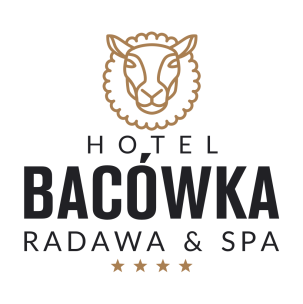 